TUẦN 29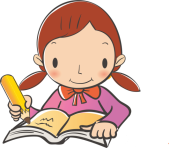 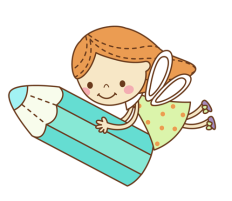 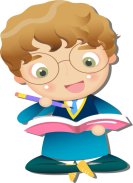                                           Họ và tên:………………………………..Lớp…………Họ và tên:………………………………..Lớp…………KIẾN THỨC, KĨ NĂNG CƠ BẢNTìm hai số khi biết hiệu và tỉ số của hai số đó.Luyện tập chung Bài toán tìm 2 số biết hiệu và tỉ số của hai số đó:Để giải bài toán tìm hai số khi biết tổng và tỉ số ta có thể làm như sau:Bước 1: Vẽ sơ đồ biểu diễn hai số đó.Bước 2: Tìm hiệu số phần bằng nhau.Bước 3: Tìm số lớn hoặc số bé:	Số lớn = (Hiệu : hiệu số phần bằng nhau) × số phần của số lớn;Số bé = (Hiệu : hiệu số phần bằng nhau) × số phần của số bé.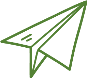 Họ và tên:………………………………..Lớp…………PHIẾU 1 (CƠ BẢN) Bài 1: Viết số thích hợp vào ô trống: Bài 2: Kho A nhiều hơn kho B là 120 tấn gạo. Tìm số gạo của mỗi kho, biết rằng số gạo ở kho B bằng số gạo ở kho A.Bài giải……………………………………………………………………………………………..Bài 3: Viết tiếp vào chỗ chấm:	Mẹ hơn con 24 tuổi, sau 3 năm nữa tuổi mẹ gấp 3 lần tuổi con. Tính tuổi của mỗi người hiện nay.							Đáp số :…………………………….Bài 4 : Đúng ghi Đ, sai ghi S:	Một hình chữ nhật có chiều dài hơn chiều rông 16cm và chiều rộng bằng chiều dài. Diện tích hình chữ nhật đó là :	a)  2240 cm2     					b)  224 cm2    Bài 5: Một người bán được số gạo tẻ nhiều hơn số gạo nếp là 20kg, trong đó số gạo tẻ bằng số gạo nếp. Hỏi người đó bán được bao nhiêu ki-lô-gam gạo mỗi loại?Bài giải……………………………………………………………………………………………...Bài 6 : Khoanh tròn vào chữ cái trước câu trả lời đúng:	Hiện nay ông hơn cháu 63 tuổi, tuổi cháu bằng tuổi ông. Hỏi năm nay 	tổng số tuổi của hai ông cháu là bao nhiêu?	A. 70 tuổi		B. 72 tuổi		C. 77 tuổi		D. 81 tuổiBài 7: Viết tiếp vào chỗ chấm:	Có 70l dầu đừng trong hai thùng. Sau đó đổ 2l dầu từ thùng thứ nhất sang thùng thứ hai thì số dầu ở thùng thứ nhất bằng số dầu ở thùng thứ hai. Hỏi 	lúc đầu trong mỗi thùng có bao nhiêu lít dầu?							Đáp số: ……………………………..Bài 8: Khoanh tròn vào chữ cái trước câu trả lời đúng:	Một người nuôi số gà mái nhiều hơn số gà trống là 15 con. Sau khi người đó bán đi 5 con gà mái và 2 con gà trống thì còn lại số gà trống bằng số gà mái. Hỏi lúc đầu người đó nuôi tất cả bao nhiêu con gà?	A. 20 con gà		B. 22 con gà		C. 25 con gà		D. 35 con gàPHIẾU 2Họ và tên:………………………………..Lớp…………I. PHẦN TRẮC NGHIỆM: Điền đáp án vào ô trống.II. PHẦN TỰ LUẬN: Trình bày chi tiết bài làm vào vở:Bài 12. Mẹ sinh con năm mẹ 24 tuổi. Hiện nay, tuổi con bằng   tuổi mẹ. Tìm tuổi mỗi người hiện nay.Bài giải	Bài 11*. Tỉ số của hai số lẻ là   . Tìm hai số lẻ đó, biết rằng giữa chúng có đúng 5 số chẵn.Bài giảiPHIẾU 3Phần 1. Trắc nghiệm:Viết đáp số hoặc câu trả lời ngắn gọn vào ô trống.Phần 2: Tự luận Bài 1: Mẹ sinh con năm mẹ 24 tuổi. Hiện nay, tuổi con bằng  tuổi mẹ. Tính tuổi mỗi người hiện nay.Bài giảiBài 2. Tỉ số của hai số lẻ là . Tìm hai số lẻ đó, biết rằng giữa chúng có đúng 5 số chẵn.Bài giảiBài 3. Tổng hai số là 231. Nếu viết thêm một chữ số 0 vào bên phải số thứ nhất thì được số thứ hai. Tìm hai số đó.Bài giảiHiệu của hai số135104987234Tỉ số của hai sốSố béSố lớn1Tổng của hai số là 1287. Biết số bé bằng   số lớn. Số bé là:2Hiệu của hai số là 30. Tỉ số của hai số là  . Số lớn là:3Hiệu hai số là 36. Tỉ số của hai số đó là    . Số bé là:4Mảnh vườn hình chữ nhật có chiều dài hơn chiều rộng 15m. Biết rằng chiều rộng bằng   chiều dài, chu vi thửa ruộng đó là ….m.5Hiện nay mẹ hơn con 28 tuổi. Sau 3 năm nữa, tuổi mẹ gấp 5 lần tuổi con. Hiện nay mẹ ….tuổi.6Số thứ hai lớn hơn số thứ nhất là 72. Nếu số thứ nhất gấp lên 7 lần thì được số thứ hai. Số thứ hai là:7Một hình thoi có hiệu số đo độ dài của hai đường chéo là 12cm. Độ dài đường chéo lớn bằng    độ dài đường chéo bé. Diện tích hình thoi đó là: …..cm28Một thửa ruộng hình chữ nhật có chu vi là 108m. Diện tích thửa ruộng đó là ….m2, biết chiều rộng bằng   chiều dài. 9*Kho A nhiều hơn kho B là 18 tấn thóc. Nếu kho A nhập thêm 6 tấn thóc nữa thì số thóc kho A bằng     số thóc kho B. Lúc đầu kho B có….tấn thóc.10*Cho phân số   . Nếu cùng bớt ở tử số và mẫu số đi cùng một số tự nhiên a ta được phân số mới có giá trị bằng   . Tìm số tự nhiên a .MỨC ĐỘCÂUĐỀ BÀIĐÁP ÁNDễ1Hiệu của hai số là 25. Tỉ số của hai số là    . Số bé là:Dễ2Hiệu của hai số là 25. Tỉ số của hai số là    . Số lớn là:Dễ3Hiệu của hai số là 95. Tỉ số của hai số là    . Số lớn là:Dễ4Hiệu của hai số là 95. Tỉ số của hai số là  . Số bé là:Dễ5Khối lớp Bốn có nhiều hơn khối lớp Năm 60 học sinh. Số học sinh khối lớp Năm bằng   số học sinh khối lớp Bốn. Vậy khối lớp Bốn có......học sinh.Trung bình6Khối lớp Bốn có nhiều hơn khối lớp Năm 60 học sinh. Số học sinh khối lớp Năm bằng   số học sinh khối lớp Bốn. Vậy khối lớp Năm có......học sinh.Trung bình7Khối lớp Năm có nhiều hơn khối lớp Bốn 90 học sinh. Số học sinh khối lớp Bốn bằng    số học sinh khối lớp Năm. Vậy khối lớp Năm có......học sinh.Trung bình8Một đội trồng cây có 60 người, trong đó số nam ít hơn số nữ là 6 người. Tỉ số giữa số nam và số nữ của đội trồng cây đó là: (Phân số được viết dưới dạng phân số tối giản)Trung bình9Một hình chữ nhật có chu vi gấp 6 lần chiều rộng. Chiều dài hơn chiều rộng 25cm. Chiều dài hình chữ nhật là ... cmTrung bình10Một hình chữ nhật có chu vi gấp 6 lần chiều rộng. Chiều dài hơn chiều rộng 25cm. Chiều rộng hình chữ nhật là ... cmKhó11Hình bình hành có độ dài cạnh AB hơn độa ài cạnh BC. Chu vi của hình bình hành ABCD là......cm, biết độ dài cạnh BC bằng   độ dài cạnh AB. Khó12Hiệu của hai số là 2005. Tỉ số của hai số là  . Tổng của hai số là:Khó13Hiệu của hai số là 2005. Tỉ số của hai số là . Tích của hai số là:Khó14Năm nay mẹ hơn con 24 tuổi. Sau 2 năm nữa tuổi con bằng   tuổi mẹ. Năm nay mẹ là: .....tuổi.Khó15Tỉ số của hai số lẻ là   . Biết rằng giữa chúng có 5 số chẵn, số lẻ lớn hơn là: Họ và tên: .........................................Lớp: 4....PHIẾU 4BÀI TẬP CUỐI TUẦN 29Môn Toán – Khối 4STTCâu hỏiĐáp số,câu trả lờiĐiền vào chỗ chấm: 15dm2 25cm2 = ………..cm2…………………Tổng của hai số là 1287. Biết số bé bằng  số lớn. Tìm số bé.…………………Tìm x biết :    + x)   = …………………Hiện nay mẹ hơn con 28 tuổi. Sau 3 năm nữa, tuổi mẹ gấp 5 lần tuổi con. Tính số tuổi của mẹ hiện nay.…………………Số thứ hai lớn hơn số thứ nhất là 72. Nếu số thứ nhất gấp lên 7 lần thì được số thứ hai. Tìm số thứ hai.…………………Một hình thoi có hiệu số đo độ dài của hai đường chéo là 12cm. Độ dài đường chéo lớn bằng  độ dài đường chéo bé. Tính diện tích hình thoi đó.…………………Kho A nhiều hơn kho B là 18 tấn thóc. Nếu kho A nhập thêm 6 tấn thóc nữa thì số thóc kho A bằng . số thóc kho B. Hỏi lúc đầu kho B có bao nhiêu tấn thóc?…………………Cho phân số . Nếu cùng bớt ở tử số và mẫu số đi cùng một số tự nhiên a ta được phân số mới có giá trị bằng . Tìm số tự nhiên a.…………………